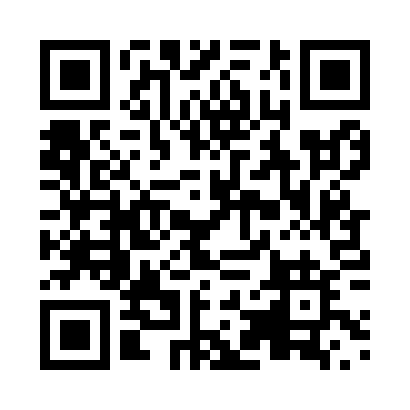 Prayer times for Adams Gulch, New Brunswick, CanadaWed 1 May 2024 - Fri 31 May 2024High Latitude Method: Angle Based RulePrayer Calculation Method: Islamic Society of North AmericaAsar Calculation Method: HanafiPrayer times provided by https://www.salahtimes.comDateDayFajrSunriseDhuhrAsrMaghribIsha1Wed4:276:101:256:298:4210:252Thu4:256:081:256:308:4310:273Fri4:236:061:256:308:4410:294Sat4:206:051:256:318:4610:315Sun4:186:031:256:328:4710:336Mon4:166:021:256:338:4910:357Tue4:146:001:256:348:5010:378Wed4:115:591:256:348:5110:399Thu4:095:571:256:358:5310:4110Fri4:075:561:256:368:5410:4311Sat4:055:541:256:378:5510:4612Sun4:035:531:256:388:5710:4813Mon4:005:521:256:388:5810:5014Tue3:585:511:256:398:5910:5215Wed3:565:491:256:409:0010:5416Thu3:545:481:256:419:0210:5617Fri3:525:471:256:419:0310:5818Sat3:505:461:256:429:0411:0019Sun3:485:451:256:439:0511:0220Mon3:465:431:256:449:0711:0421Tue3:445:421:256:449:0811:0622Wed3:435:411:256:459:0911:0823Thu3:415:401:256:469:1011:1024Fri3:395:391:256:469:1111:1225Sat3:375:391:256:479:1211:1426Sun3:355:381:256:489:1311:1627Mon3:345:371:256:489:1511:1828Tue3:325:361:266:499:1611:2029Wed3:315:351:266:509:1711:2130Thu3:305:351:266:509:1811:2231Fri3:305:341:266:519:1911:22